iPads in the Education Articles: 

T.H.E. Journal University Education Researcher Trying iPad in K-8 Classrooms 
T.H.E. Journal Opening Up to Digital Textbooks 
California School Districts Testing Use of iPad as Algebra Textbook 
Upper East Side of Manhattan Debuts iPads in the Classroom 
Apps for Education (iPad, iPhone, iPod Touch)
ISTE Connects comments on Education Applications for iPad
U.S. News & World Report: 10 iPad Applications for Higher Education
Gizmodo's list of "Essential iPad Apps"



Mobile devices help to close the achievement gap by raising test scores, try some of the following activities: Creating Podcasts (Vodcasts) to represent learning acquired from research projects or to show understanding of concepts taught. Additionally students can create podcasts for advertisements or story telling projects. Created Podcasts can be shared on a web page for parents to view.Audio record students reading so they can evaluate their own reading rate, fluency, and intonation. Additionally students can practice giving a speech by recording themselves and listening to the playback to help them refine their speech. Samples of reading can be shared at parent/conferences.Upload your Video files from your Flip camera or Photos from an SD card. Access applications like Animoto, Keynote, and Photo Pad to create projects. Educational applications can be used to reinforce skills being taught in the classroom - See Instructor Recommended Links from the Sidebar.Research is required at all grade levels. Use research based applications, web browser or topic specific applications to aide students in their research topic.Use Screensharing tools like: iTeleport or TeamViewer to access your computer and SMARTboard software. The iPad and iPod can be used with students that have special educational needs - Accessibility options & Applications.Applications can be found in the iTunes Store - Categories: Education / Special EducationThe iPad and iPod are tools to help your students be successful. Lessons & Curriculum should not be driven from the device, rather the device should be a tool your students use to understand the objectives being taught.Educators and Administrators are encouraged to use the iPad / iPod for Professional DevelopmentInstructor Recommended Applications for the iPad: 
There are over 6700 applications just under the heading "Education" please be sure to look under other Apple categories including "Productivity" "Games" "Finance" and "Health and Wellness"

Reading / Language / Writing Applications: 
ABC Magnets: Just like the original alphabet, move them around to work on spelling skills
ABC Phonics: Young students can learn & practice alphabet skills 
Alpha Writer: Young students can practice their writing skills with this easy to use app
ArtikPix: Articulation Flashcards to work on letter blends 
Boggle: Race the timer to create as many words as you can
Dragon Dictation: Easy to dictate comments, stories, messages & email
Dr. Suess Story Books / Games: Read along, play with the pages (paid apps)
Good Reader: Manage all files, photos, pdf, word, excel and more (paid app)
iBooks: Read your favorite books, find free books, see what's on the NY Times list 
iSign (Lite): Learn basic Sign Language to communicate with the hearing impaired 
MeeGenius: Storybooks for kids (paid app) Website support
My Talk: Use the pictures provided or add your own to create a communication tool for your students (free sample or paid app)
Quick Voice Recording: Record stories, comments and messages to share 
Poetry Magnets: Create poems, sentences and stories with word magnets
Popplet Lite: Create word / phrase maps while adding photos & drawings, save & share
Proloquo2Go: Over 7000 vocabulary words to help your non-verbal student communicate (paid app)
Simple Mind X: Create colorful Word Webs as you brainstorm ideas 
Speak It!: Enter a text and the voice will read it back to you, includes email & file settings 
Starfall ABC's: If you like the website, you'll like the app
Super Why!: For primary level readers to work on their word, letter and sentence skills 
Tales2Go: Contains a large library of audio books for children and youth including Clifford, Boxcar Children, Goosebumps, Henry & Mudge, Judy Moody & Diary of a Wimpy Kid
Tap To Talk: Simple word cards that will allow non-verbal students to communicate 
TalkBoard: A smaller version of the popular ProloQuo2Go but has many of the same features (paid app)
ToonTastic: Create stories using the basic elements of a story (paid app)
Word Bingo: Play this fun BINGO game using the Dolce Word List / Sight Words (paid app)

Math Applications:
Add 10: Quick addition of double digit numbers 
Addition Under the Sea: Practice addition skills while creating a unique puzzle
Alien Kids Math: Practice addition and subtraction skills while being timed 
Math Bingo: A fun BINGO game to practice your math facts (paid app)
Financial Football: Test your financial knowledge with this fun football game 
Graphing Calc: An excellent app to assist with more advanced graphing students (paid app)
Hot Potato Algebra: Practice your Algebra skills while playing a game 
Lobster Diver: Earn lobsters for knowing your number line, fractions and mixed numbers
Math Tricks: Learn a few extra tricks to solving difficult math problems
Mental Math Tricks: Simple math tricks for dividing and multiplying numbers along with a few extra tricks
My Student Budget: Plan out and practice financial skills maintaining a budget
Pearl Diver: Learn how to read a number line and read fractions in this fun game 
Rocket Math: Fun math games for elementary level students (free or paid)
Tangram: Create pictures using tangram pieces

Science Applications:
Brain POP: View daily videos, take a quiz and save your scores
Compass: Use your iPad compass to locate places 
Cosmic: Advanced detailed information on the solar system and stars (paid app) 
Electrons: Create positively or negatively charged particles in this simulator. Includes guided experiments (paid app)
Exoplanet: Access information on the planets and solar system 
Frog Dissection: Get the "inside" view of a frog
Google Earth: View the world
GoSkyWatch: Explore the stars, constellations, locations and facts 
Molecules: See molecules in 3D and manipulate them with simple taps and pinch gestures 
Moon Globe: Your own map to the moon
NASA: Access all things NASA with this application
Oceans and Seas: View the world's seas and creatures, gain information to use in research reports
Osmos: Tap the screen to make your "lifeform" move
Planets: Access information on the planets in our solar system 
Subatomic: Push particles into the vortex and see them disappear 
Video Science: Access to videos on a variety of science topics & experiments
Weatherbug: Keep up with the weather anywhere

Social Studies Applications: 
ABC Player & ABC News: Catch the latest episodes of your favorite ABC TV shows
National Graphic Magazine: View this popular magazine on your iPad for information from around the world
Old Maps Europe: Review how Europe has changed over the decades and after various wars (paid app)
PBS TV: Videos, Fulll-length episodes, segments of popular PBS TV shows
States & Capitals Free: Review information about the 50 states 
This is America: Audio textbook with information on the U.S.A. (multiple volumes) (paid apps)
Time: View this popular magazine without a subscription
USA Today: Catch all of the world news on easy to read pages 
US Capitals Lite: Study up on the capitals and 50 states 
World History Flashcards: Review and study world history facts (paid app) 
World History Oxford Dictionary: An excellent resource to information about world history (paid app)

Resource Applications:
Atomic Web: An easy to use web page (paid app)
Blackboard Mobile: Access your Blackboard account to maintain your LMS
Child Timer: Assists with behavior modification
Dictionary: Have a full dictionary and Thesaurus available anytime 
Documents To Go: Create, edit, save & share word, excel, & pdf files (pad app)
Dragon Search: Easy to use Search Engine
Dropbox: Sync documents with your computer and pull them up anywhere 
eClicker & eClicker Host: Turn your iPods / iPad into your own student response system (paid app)
eCove: Find the app that works for your needs. Monitor student behavior, skills, progress to share with Parents.
Evernote: Create notes from meetings and access them from your desktop later
iTeleport: Access your computer from the iPad (paid app)
Keynote: Create / Use "Power Point" type slides for presenting (paid app)
Terminology Ph: An easy to use dictionary for a small fee
Team Viewer: Access your computer & your SMARTBoard from the iPad 
This document will assist you in how to correctly download & install TeamViewer 
 TeamViewer.pdf


Creative Applications:
Art Puzzles: Put together puzzles at the level of difficulty of your choosing
PhotoPad: Modify pictures & save to your iPad
Glow Drawing: Draw, write, create and save 
Treble Clef Kids: Interactive music theory for beginners
Virtuoso Piano: Create and practice music skills 

Problem Solving Applications:
Bizmarck Lite: Play the game of Risk and sink the battleship
Buggies HD: Help the ladybug get through the challenging mazes
Bumper Boats: Can you get the bumper boats out of the coral before the timer runs out?
Chess: Choose your board and pieces and play the game of chess with another player 
Checkers: Modify the color of the board and the pieces to play a game of checkers with your friend
Geared: With over 60 levels will you be able to put the gears in the correct place to make them move
Slider: Move the blocks around, putting them back into numerical order 


Special Education Applications from The Conover Company: (paid apps) 
Everyday Social Skills HD
Grocery Signs & Words HD
Hygiene HD
Information Labels HD
Information Signs & Words HD
Initiating Social Skills HD
Life Skills Sampler HD
Manners HD
Money Words HD
Nouns 1, 2, & 3 HD
Responding Social Skills HD
Restaurant Signs & Words HD
Safety Signs & Words HD
School Signs & Words HD
Shopping Signs & Words HD 
Tools at Work HD
Verbs 1, 2 & 3 HD
Words that Direct HD
Work Skills Sampler HD 


Foreign Language Applications:
To work on skills related to learning German, French, Spanish, Japanese, Russian or many others I recommend the AccelaStudy applications as well as the Classic or Deluxe Languages from Paragon Technologie. These are all paid apps.


Downtime Applications:
Awesome Ball: Choose your ball and your background and bounce the ball off the walls
Fluid: Play in the water for a calming moment
Magic Piano: Change the form of the piano and make music
iZen Lite: Create your own Zen garden, place rocks, rake the sand
Smudge: Finger painting at its best without the mess
Talking Tom (Santa, Roby, Gremlin, John, etc): Just for fun or to get your non-verbal / shy student talking
WhiteNoise: Use the sounds provided or create your own mix for soothing sounds


Social Networking Applications:
Echofon: If you Twitter, this is an easy to use app to follow & be followed
Social: A great way to access your Facebook 
Tweetdeck: A popular Twitter management tool
Twitterrific for Twitter: Easy to use Twitter application
WordPress: Modify your WP Blog page from your iPad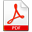 